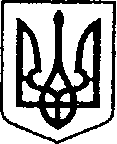                                                          УКРАЇНА                  ЧЕРНІГІВСЬКА ОБЛАСТЬН І Ж И Н С Ь К А    М І С Ь К А    Р А Д А34 сесія VIIІ скликанняР І Ш Е Н Н Явід 08 листопада 2023 р.                       м. Ніжин	                              № 63-34/2023Відповідно до статей 25, 26, 42, 59, 60, 73 Закону України «Про місцеве самоврядування в Україні» від 21.05.1997 р. № 280/97-ВР, Регламенту Ніжинської міської ради Чернігівської області затвердженого рішенням   від 27 листопада 2020 року №3-2/2020 (зі змінами), рішення Ніжинської міської ради від 03 травня 2017 року № 49-23/2017 «Про затвердження Положення про порядок закріплення майна, що є комунальною власністю територіальної громади міста Ніжина, за підприємствами, установами, організаціями на правах господарського відання або оперативного управління та типових договорів», враховуючи лист Управління освіти Ніжинської міської ради від 12.10.2023 року № 01-10/1533, лист першого заступника міського голови з питань діяльності виконавчих органів ради Вовченка Ф.І. від 07.11.2023 року                 № 01.1-10/1943, протокол позачергового засідання міської комісії з питань техногенно-екологічної безпеки та надзвичайних ситуацій від 04 жовтня 2023 року № 5, лист комунального підприємства «Оренда комунального майна» від 07.11.2023 року № 298 та з метою упорядкування комунального майна, Ніжинська міська рада вирішила:Вилучити із оперативного управління та зняти з балансу Управління освіти Ніжинської міської ради Чернігівської області майно комунальної власності за адресою: Чернігівська обл., м. Ніжин,                           вул. Зосим братів, буд. 6, а саме: основний корпус, загальною площею 673,8 кв.м., господарські споруди, загальною площею – 180,3 кв.м., ворота з металевою хвірткою, огорожу, вбиральню, загальною площею – 6,6 кв.м.            2. Передати на баланс комунального підприємства «Оренда комунального майна» Ніжинської міської ради Чернігівської області майно комунальної власності за адресою: Чернігівська обл., м. Ніжин,                            вул. Зосим братів, буд. 6, а саме: основний корпус, загальною площею          673,8 кв.м., господарські споруди, загальною площею – 180,3 кв.м., ворота з металевою хвірткою, огорожу, вбиральню, загальною площею – 6,6 кв.м.3. Начальнику Управління освіти Ніжинської міської ради Чернігівської області Градобик В.В. та директору комунального підприємства «Оренда комунального майна» Ніжинської міської ради Чернігівської області  Шумейко О.М., забезпечити приймання-передачу майна, зазначеного в рішенні, у місячний термін з моменту набрання чинності даного рішення відповідно до акту приймання-передачі.          4. Визначити майно комунальної власності за адресою: Чернігівська обл., м. Ніжин, вул. Зосим братів, буд. 6 для розміщення пункту Незламності Ніжинської міської територіальної громади. 5. Начальнику відділу комунального майна Управління комунального майна та земельних відносин Ніжинської міської ради Чернігівської області Чернеті О.О. забезпечити оприлюднення даного рішення на офіційному сайті Ніжинської міської ради протягом п’яти робочих днів після його прийняття. 6. Організацію виконання даного рішення покласти на першого заступника міського голови з питань діяльності виконавчих органів ради Вовченка Ф. І., начальника Управління комунального майна та земельних відносин Ніжинської міської ради Онокало І. А., директора комунального підприємства «Оренда комунального майна»  Шумейко О.М. та начальника Управління освіти Ніжинської міської ради Чернігівської області          Градобик В.В.7. Контроль за виконанням даного рішення покласти на постійну комісію міської ради з питань житлово-комунального господарства, комунальної власності,  транспорту  і  зв’язку  та  енергозбереження    (голова комісії Дегтяренко В.М.).Міський голова			      	          		             Олександр КОДОЛАВізують:Начальник Управління комунального майната земельних відносин Ніжинської міської ради	            Ірина ОНОКАЛОПерший заступник міського голови з питань діяльності виконавчих органів ради                                       Федір ВОВЧЕНКОСекретар Ніжинської міської ради                                            Юрій ХОМЕНКОНачальник відділу юридично-кадрового забезпечення апарату виконавчого комітету                              В`ячеслав ЛЕГА                     Ніжинської міської ради     		                    Головний спеціаліст-юрист відділубухгалтерського обліку, звітностіта правового забезпечення Управліннякомунального майна та земельнихвідносин Ніжинської міської ради                                         Сергій САВЧЕНКОГолова постійної комісії міськоїради з питань житлово-комунальногогосподарства, комунальної власності, транспорту і зв’язку та енергозбереження	          Вячеслав ДЕГТЯРЕНКОГолова постійної комісії міської ради з питаньрегламенту, законності, охорони прав і свобод громадян,запобігання корупції, адміністративно-територіальногоустрою, депутатської діяльності та етики                                 Валерій САЛОГУБПро передачу на баланс комунального підприємства «Оренда комунального майна» майна комунальної власності за адресою: Чернігівська обл., м. Ніжин, вул. Зосим братів, буд. 6